DOMÁCÍ PŘÍPRAVA 3. ROČNÍK 6. 4. - 8. 4.ČESKÝ JAZYKPondělíUčebnice str. 82/1 SYROVÝ, SYCHRAVÝ, USYCHAT vysvětlit si význam příbuzných slov, zapsat slova do sešituPracovní sešit str. 21/1 (doplňovačka), u první a druhé věty určit slovní druhy, napsat číslicí nad slovoÚterý Učebnice str. 82/2, vystřihnou zde a doplnit slova podle zadání v učebnici, případně přepsat:_______________ zelenina je zdravější než vařená. Letos na podzim bylo ____________. _____________ je jedlá houba. Barva na výkresu pomalu _____________. Zámek ____________ má také zámecký park. Prádlo venku pěkně ______________. ________________ počasí neprospívá zdraví. Učebnice str. 82/3 ústně určit i/y, úkoly a, b - ústněStředaPracovní sešit str. 21/2 (dokončení vět)Písanka str. 14MATEMATIKAPondělíPracovní sešit str. 11/1, 2ÚterýPracovní sešit str. 11/4, 5StředaPracovní sešit str. 11/6, 7PRVOUKAPracovní sešit str. 46ANGLICKÝ JAZYKNOVÁ SLOVÍČKAUčebnice str. 48Prosím zapsat slovíčka do slovníčku, případně vlepitK procvičení výslovnosti lze využít stránku https://ttsdemo.com/U volby “voice” vyberte britskou angličtinu (jméno se zkratkou UK, například Bridget)Do textového pole napíšete slovíčka a klinete na “say it”, program vám slovíčka přečteDOBROVOLNÉ ÚKOLY:Poskládej libovolné origami (návody např. www.origami-navody.cz), svůj výtvor vyfoť a pošli na WhatsApp nebo na emailZopakuj si anglické číslovky https://www.youtube.com/watch?v=D0Ajq682yrAZacvič si https://www.youtube.com/watch?v=grezFbzspyADěkuji za váš zodpovědný přístup k této situaci, jste úžasní! Myslím, že to zvládáme velmi dobře. Z drobných neúspěchů si nedělejte těžkou hlavu- všechno se dožene, až se zase potkáme ve škole. Přeji Vám krásné Velikonoce, i když trochu jiné, než jsme zvyklí. Budu ráda, když mi třeba pošlete fotku vaší velikonoční výzdoby, nebo toho, jak letošní Velikonoce trávíte. Máte před sebou pět dní volna, tak si odpočiňte a načerpejte síly. Další učivo vložím v pondělí 13. dubna večer. 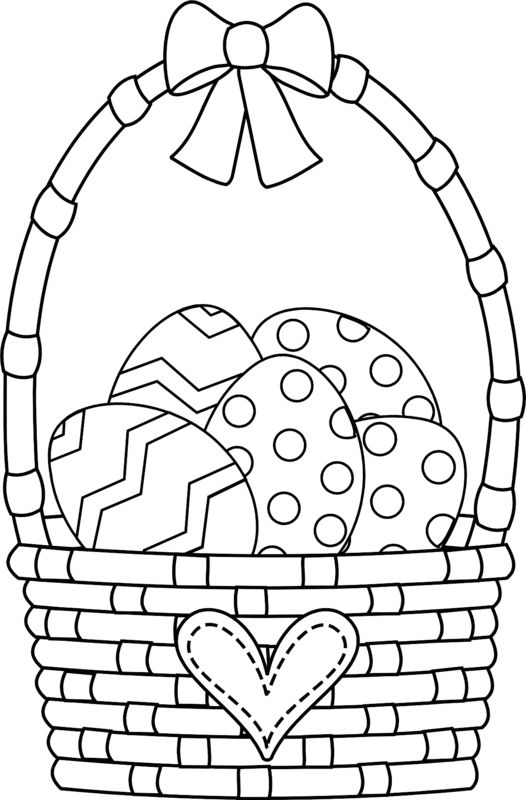 A womanˈwʊmənženaA dogdɒgpesA boybɔɪklukA babybeɪbidítěA manmænmužA girlɡɜːldívka